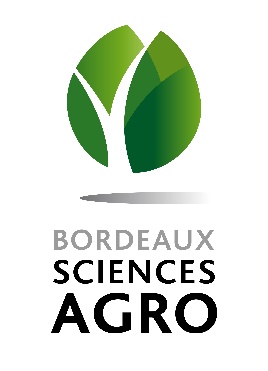 Accommodation requirement – Short Lasting PeriodDates From:_________________________     To: _____________________________Your Position at the beginning of the year          Student from Bdx Sces Agro  				          Student outside Bdx Sces Agro     Name of the Course : Starting Date of the Course:                                                        	End of the Course:Name of your home University:________________________________________________________________________________NAME:	First Name: Date of Birth:	Location of Birth:Nationality:Personal Address:Address (continuing):Postal Code:	Town:	Country:	
--------------------------------------------------------------------------------------------------------------------------------------------Cellular Phone number: 				 Personal e-mail:	--------------------------------------------------------------------------------------------------------------------------------------------
Type of Accommodation requiredThe number of housings is limited. Therefore, the assignment will be done according to availability, and your first choice will be retained in priority. The following wishes will be retained in the appearance order.*with no kitchen                             -                                                                              Bedding : includes sheets and disposable pillowcase.					                duvet and pillow providedBEWARE: A request does not imply an assignment. 
The e-mail of assignment indicating clearly the attributed accommodation retained will confirm the assignment of the housing.SHORT LASTING STAY Bordeaux Sciences Agro Students (1 Month max)SHORT LASTING STAY Bordeaux Sciences Agro Students (1 Month max)SHORT LASTING STAY Bordeaux Sciences Agro Students (1 Month max)SHORT LASTING STAY Bordeaux Sciences Agro Students (1 Month max)SHORT LASTING STAY Bordeaux Sciences Agro Students (1 Month max)SHORT LASTING STAY Bordeaux Sciences Agro Students (1 Month max)SHORT LASTING STAY Bordeaux Sciences Agro Students (1 Month max)SHORT LASTING STAY Bordeaux Sciences Agro Students (1 Month max)Redevance 
Toutes charges comprises (Eau, Electricité, Chauffage)Redevance 
Toutes charges comprises (Eau, Electricité, Chauffage)Redevance 
Toutes charges comprises (Eau, Electricité, Chauffage)Redevance 
Toutes charges comprises (Eau, Electricité, Chauffage)Redevance 
Toutes charges comprises (Eau, Electricité, Chauffage)Redevance 
Toutes charges comprises (Eau, Electricité, Chauffage)DésignationSuperficieNight2 weeksMONTHOrder from 1 to 4 according your priority scaleIndividuel pack bedding (option)O/NStudio - D22 m235,00235,00470,0019,00Studette - C18 m235,00217,00435,0019,00Mini studette - A12 m235,00195,00390,0019,00Single room – B*12 m225,00165,00330,0019,00